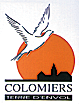 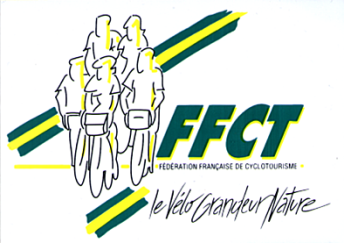 UNION SPORTIVE DE COLOMIERS - CYCLOTOURISME1, rue Abel Boyer 31770 COLOMIERS - CCP 1551 58 S Toulouse -                              Ligue des Pyrénées Club N° 802COMPTE RENDU de la Réunion du club du mer 05 Avril 2017Présents : Philippe Deveaux, Daniel & Annie Carensac, Dominique Delpit, Flavie & Pierre Adrien Bon, Claude Bugarel, Gérard Pianca, Monique Mondin, Mjo & Bernard Aussillou, Gérard Salvy, Marie Claude Charles, Thierry Jammes, Christine Luneau, Marielle Bye, Corinne Lasnel, Illia Logvimov, Guy & Sandra Dadat.Excusés : Nicole Ricard, Jacques Mondin, Bernard Aubé, Rozy Salvy.Infos Omnisports :  L'AG s’est tenue le 30 mars ; montant de la subvention identique à l’année précédente.Infos Codep : RASInfos CoReg : RASSorties passées :Di 12 mars : Jnée Bures à Cahors (ouverture de la saison) = 6 participants.Sa 18 mars : Brevet des 150 Km à Muret = 5 participants.Di 19 mars : Sortie facile = 3 participants ; Ouverture Codep 81 = 2 participants ; Sortie Club = 10 participants.Di 26 mars : Sortie Club = 4 participants & 5 à la Sortie facile.Ma 28 mars : Formation cartographie = 11 élèves.Sa 01 avril : Brevet des 200 Km à Muret = 3 participants.Di 02 avril : Rando Asptt = 17 participants.Sorties à venir :Sa 08 avril :Brevet des 200 Km à Montauban, départ sur place à 08h00.Nos collègues de l’ASU l’Union organisent Vivons Vélo ; départ à 13h30 sur place pour un circuit de 45 Km.Di 09 avril : Sortie club, départ 08h30 de l’Espace Nautique, circuit libre à déterminer sur place en fonction de la météo.Sortie facile à 14H30 : encadrante Marielle ByeSa 15, di16, lu 17 avril : Pâques en Provence à Vénéjan (30) – Hébergement à Larroque/Cèze au camping des cascades. 5 s’y rendront à vélo et 6 en voiture le vendredi soir.Amener son couchage ; le repas du samedi soir, ainsi que les petits déj se prendront sur place.Le repas du vendredi et du dimanche soir auront lieu à la Cafète du camping (ou autre).Di 16 : Sortie club, départ 08h30 de l’Espace Nautique, circuit libre à déterminer sur place en fonction de la météo. Lu 17 : Sortie « Omelette » à Bessières, circuit d’une centaine de Km départ 08h30 de l’Espace    Nautique : renseignements & inscriptions auprès de Claude Bugarel : 06 66 94 65 23.Sa 22 & di 23 avril :          WEnd des féminines (9 de chez nous) à Castres Parc des expos. RdV 08h15 pour le départ à 09h00.Sortie club, départ 08h30 de l’Espace Nautique, en direction de la rando de Blagnac, départ salle du Barricou ; toutes les infos sur le lien : http://www.blagnac-cyclotourisme.fr/dossiers/dossier_6_le+rallye.htmlSortie facile à 14H30 : encadrant Bernard aubé.           Di 30 avril :          Rando du CC Castanéen ; départ 08h00 sur place (infos à venir).Sortie club, départ 08h30 de l’Espace Nautique, circuit libre à déterminer sur place en fonction de la météo.           Lu 01 mai :Rando de l’Union, concentration et grillades à Auriac/Vendinelle. Départ 08h30 de chez notre président (infos à venir).Infos diverses :Mercredi 10 mai à 20h00, à la Maison des Associations (des Sports), séance cartographie N°2 et tracé d’itinéraire sous l’égide d’un spécialiste fédéral (FFCT). Soyez nombreux !La Maison du vélo à Toulouse est un lieu où on peut louer un vélo, s’y réparer le sien. Un restau existe sur place, ainsi qu’une bibliothèque avec des ouvrages sur les transports et les voyages à vélo ; on peut apprendre aussi à y monter à bicyclette :http://www.maisonduvelotoulouse.com/Prochaine réunion, Mercredi 03 mai à 20 H 30.Le BureauPour tout renseignement & inscriptions sur les différentes sortiesGérard SALVY (06-30-48-58-54) ---- Philippe DEVEAUX (06-32-54-75-46).